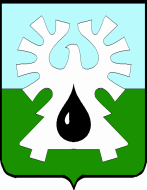   ГОРОДCКОЙ ОКРУГ УРАЙХАНТЫ-МАНСИЙСКОГО АВТОНОМНОГО ОКРУГА-ЮГРЫ     ДУМА ГОРОДА УРАЙРЕШЕНИЕот 30 июня 2022 года                                                                              № 72Об изменении границ территории территориального общественного самоуправления 	Рассмотрев предложение инициативной группы граждан по изменению границ территории территориального общественного самоуправления от 21 июня 2022 года, заключение администрации города Урай от 20 июня 2022 года о соответствии предложения инициативной группы требованиям нормативных правовых актов и возможности утверждения границ территориального общественного самоуправления, в  соответствии с решением Думы города Урай от 21.09.2006 № 48 «О Положении о порядке организации и осуществления территориального общественного самоуправления в городе Урай», Дума города Урай решила:1. Внести в решение Думы города Урай от 07.06.2021 №40 «Об установлении границ территории территориального общественного самоуправления» следующие изменения:1) приложение 1 к решению изложить в новой редакции согласно приложению 1;2) приложение 2 к решению изложить в новой редакции согласно приложению 2.2. Настоящее решение вступает в силу после подписания.3. Опубликовать настоящее решение в газете «Знамя».Исполняющий обязанности председателя  Думы города Урай                                             Р.Ф. МиникаевПриложение 1к решению Думы города Урайот 30 июня 2022 года № 72«Приложение 1к решению Думы города Урайот 07 июня 2021 года № 40Описание границ территории территориального общественного самоуправления (городской округ Урай, микрорайон Юго-Восточный, улица Туманная, район жилых домов № 1, № 2, № 3, № 4, № 5, № 6, № 7, № 8, № 9, № 10, № 11, № 12, № 13, № 14, № 15, № 16 , № 17, № 18, № 19, улица Отрадная, район жилых домов № 1, № 2, № 3, № 4, № 5, № 6, № 7, № 8, № 9, № 10, № 11, № 12, № 13, № 14, № 15, № 16, № 17, № 18, улица Кондинская, район жилых домов № 2/1, № 2/2)Территория осуществления территориального общественного самоуправления  расположена в юго-восточной части города Урай, район улиц Туманная, Отрадная, Кондинская, Югорская, Тюменская. В соответствии с Правилами землепользования и застройки муниципального образования городской округ город Урай, утвержденными решением Думы города Урай от 26.12.2017 №107, рассматриваемая территория находится в территориальной зоне Ж3 «Зона малоэтажной жилой застройки», Т2 «Зона транспортной инфраструктуры», ОД «Общественно-деловая зона». Территория, где предполагается осуществлять территориальное общественное самоуправление, расположена в границах кадастрового квартала 86:14:0101012. Предполагаемая  площадь рассматриваемой территории – 66347,8 кв.м. В границах испрашиваемой территории расположены: индивидуальные жилые дома, часть улицы Туманная, Отрадная,  Кондинская, Югорская, Тюменская, инженерные коммуникации: сети водоснабжения, газоснабжения, ЛЭП.Особо охраняемые территории и объекты культурного наследия отсутствуют.» Приложение 2к решению Думы города Урайот 30 июня 2022 года № 72«Приложение 2к решению Думы города Урайот 07 июня 2021 года № 40Схема границ территории территориального общественного самоуправления (городской округ Урай, микрорайон Юго-Восточный, улица Туманная, район жилых домов № 1, № 2, № 3, № 4, № 5, № 6, № 7, № 8, № 9, № 10, № 11, № 12, № 13, № 14, № 15, № 16 , № 17, № 18, № 19, улица Отрадная, район жилых домов № 1, № 2, № 3, № 4, № 5, № 6, № 7, № 8, № 9, № 10, № 11, № 12, № 13, № 14, № 15, № 16, № 17, № 18, улица Кондинская, район жилых домов № 2/1, № 2/2)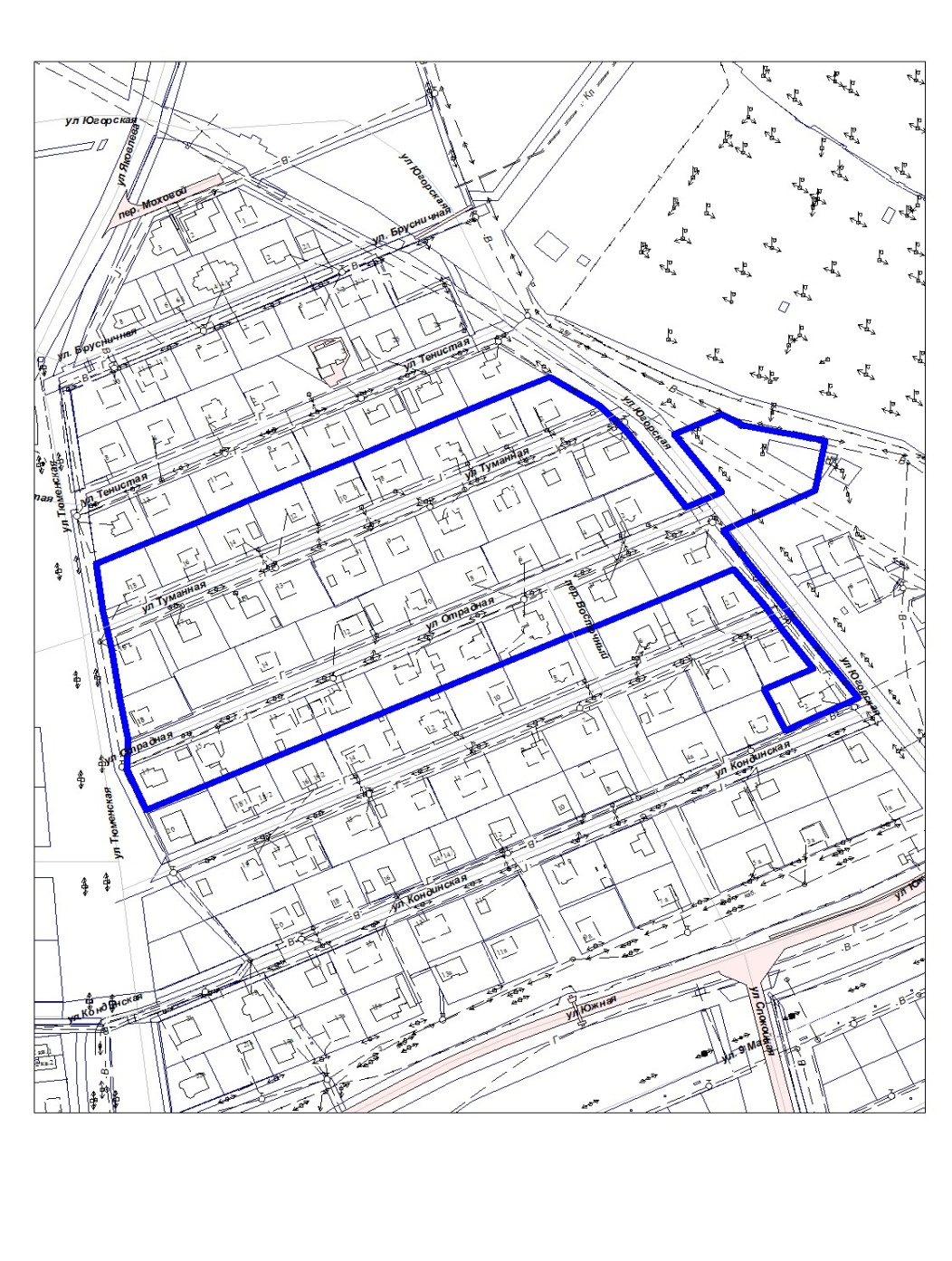 